學生成績查詢流程 (高中部)登入校務行政系統，網址：http://101.231.102.162/CLSHWEB/Secure/default.aspx，或從學校官網http://www.shtcs.com.cn/->左上角「校務系統」輸入帳號密碼：帳號為學號(不記得學號請查學生證或過去的成績單)、密碼為身分證字號。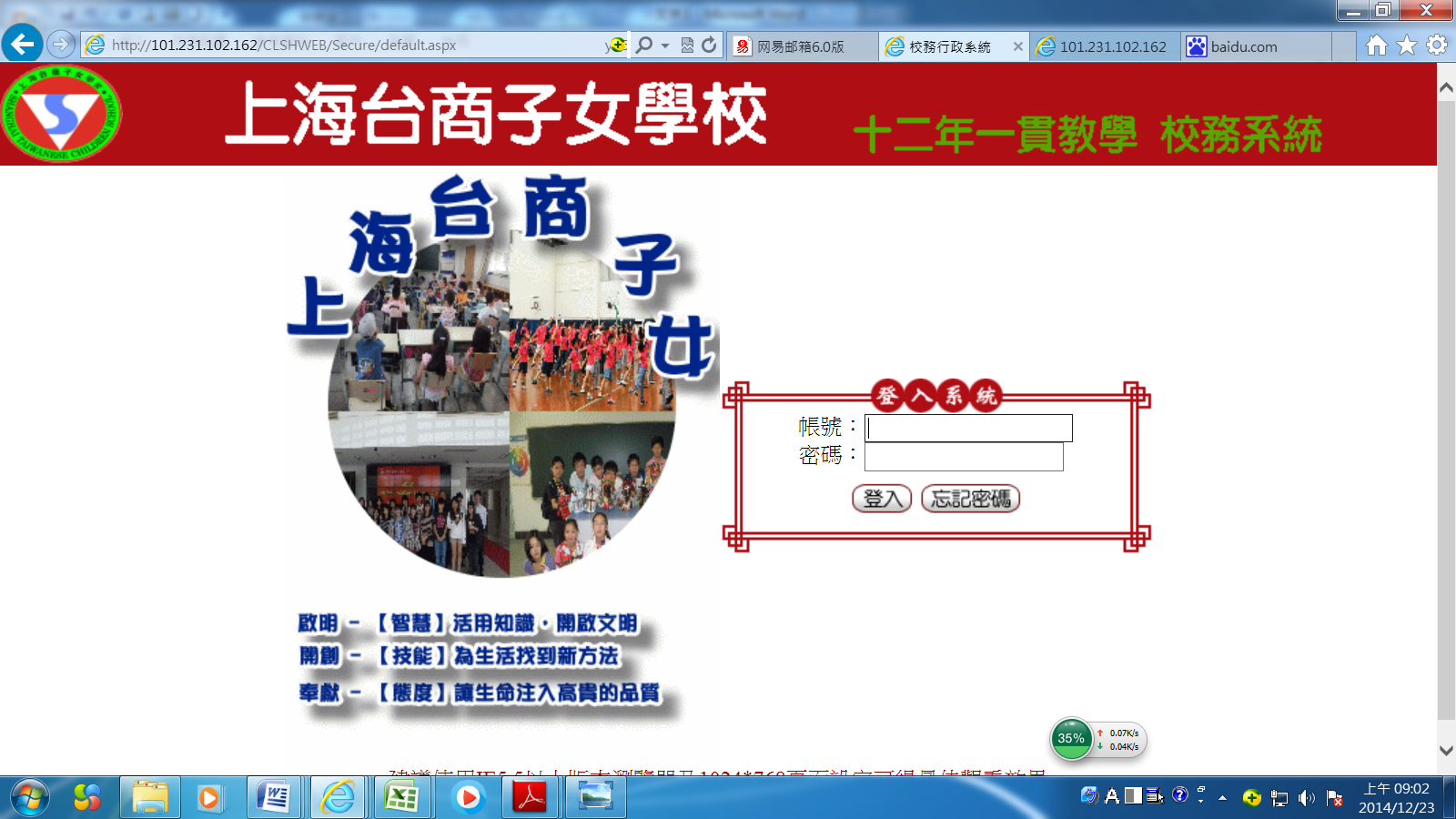 點選「線上查詢」。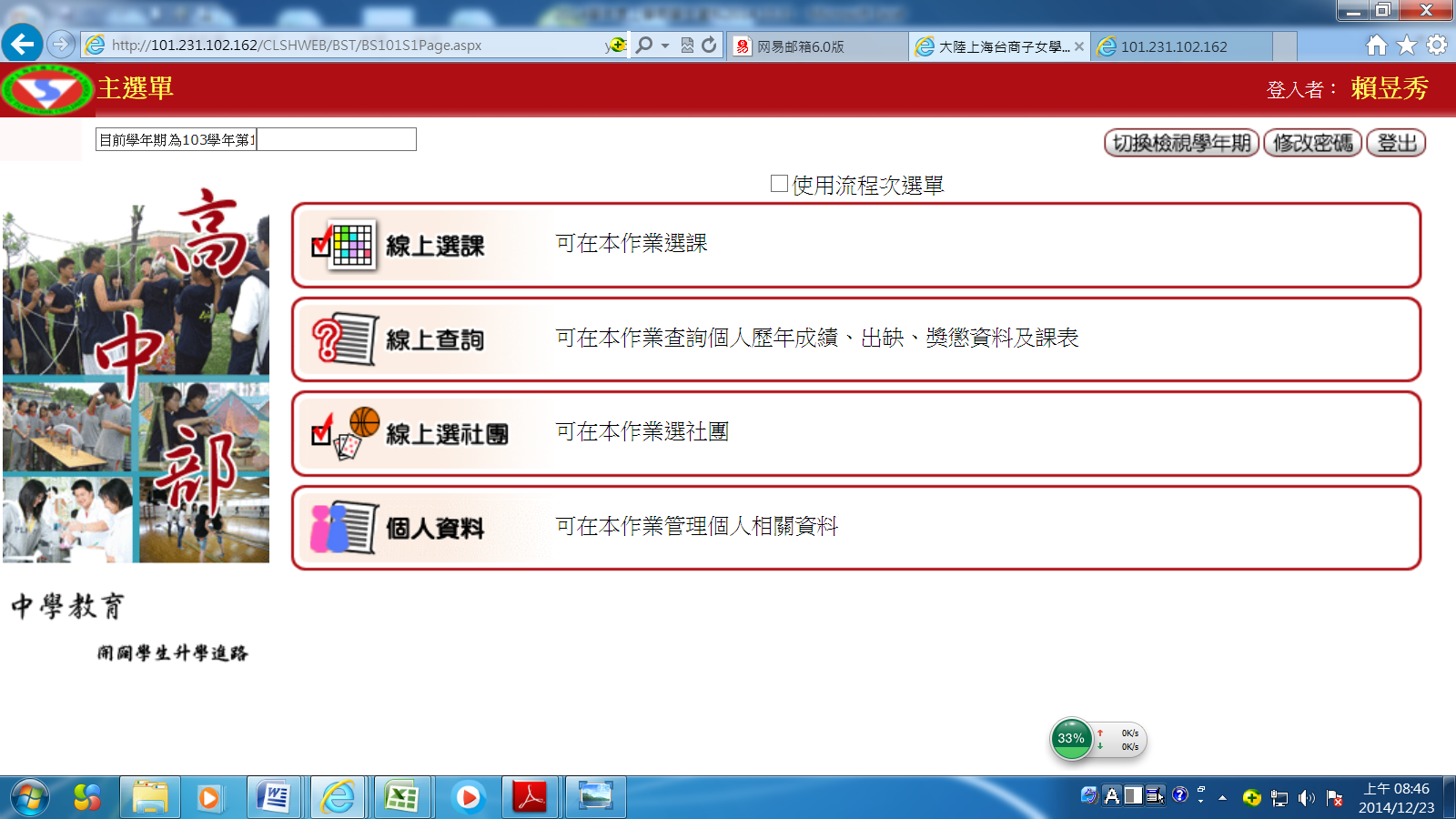 點選「查詢歷年成績」即可進入選擇欲查詢之成績。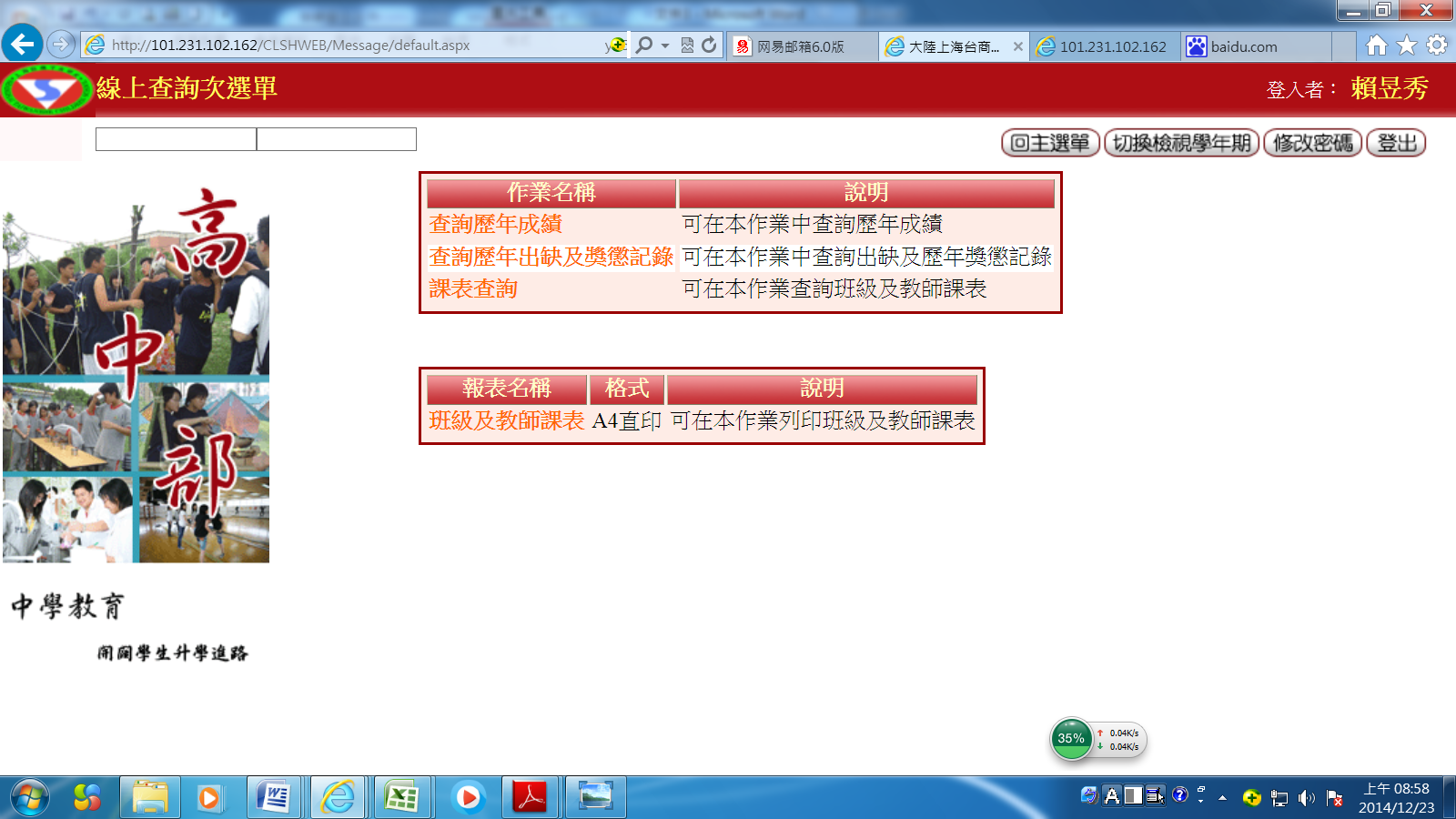 教務處 註冊組上海台商子女學校105學年度第2學期學生開學須知日期：106年2月13日（四）地點：各班教室開學時應辦理事項：1.舊生收繳學生證，下學期全面換發卡式學生證，卡式學生證上照片默認為舊學生證上之照片，若欲換新照片，請於開學日繳交(背面註明班級姓名座號)。2.轉入生須繳交下列物件：(報到時已繳者免)
 (1)護照、台胞證、身分證影本或全家戶口名簿影本乙份。
 (2)轉學證明書、成績單乙份。
 (3) 1吋脫帽正面個人相片 2 張，相片背面註明班級、座號、姓名。3.尚未於本學期註冊完畢者，請於2月13日開學當天將學費繳費聯及繳費憑證繳交至教務處註冊組完成註冊。4.設備組發放各科教科書及參考書，書單已在本校網頁教務處欄下公告，請妥善保管使用教科書及參考書，遺失者不得申請補發。肆、重要時程：高中部(高一、高二)補考名單於2月2日(四)前公布於本校網站首頁。(轉入生)編班名單於2月11日(六)公布於本校網站首頁。開學日：2月13日 (一)。高中部(高一、高二)補考於2月18日(六)舉行。伍、注意事項：學生證如有遺失或毀損者請申請補、換發。註冊手續完成者，註冊組始向教育部申請學費補助款，每位學生每一學期新臺幣壹萬伍仟元整。未在規定時間內辦妥註冊手續者，學校沒有憑據申報學生個人學籍，也無法向教育部申請學費補助款及核算該學生的各項成績。畢業前須將各項費用繳清，方能領取畢業證書或修業證明書。第三次段考與學期成績可以經由學校網頁自行查閱，查詢流程請見背面。